La CasaA T O V Y T L M X I J I V U E V E U O ID R G T Y E D F L I M E K N C M N R Z LI X E A T P T G M W K K T A Z A U J N PL L Z I O O I Z H A D L P C C A O E A RR G P V H A L T A E J M C A N U A E R IP Z K I R C O A K Y G G S S H Z W E P MK J Y D A N S M S B B A J A D P A Z A OA U I A G N I A I L B M T I D E I C D PN N U A E T O H A I I N F N B G J W A IO A B D Q J R T F S Q Y H D S O K O L AF N J B I V C A E R A U Z I B M J P A NU M P Z V T M L X R C C G P I K N L S OM A N A H I A L P R R X A E Y F A W A HZ Q I F L A C A S A R A J N W J N Y L KH V T I U X V H T Q C P Y D U B I A K YA M A F O T T E L A D E R E M A C E L BG R U N A P P A R T A M E N T O U Q R FE A T T I F F O S A L H B T B M C T E CG W X F H W N P Q J U C W E E I A R N AK W C D P U X F D Y H R E Y H A L L O IIL GIARDINO			LA SOFFITTAIL PIANOTERRA			LE CAMERE DA LETTOIL PRIMO PIANO			UNA CASA A SCHIERAIL SALOTTO			UNA CASA BIFAMILIARELA CASA				UNA CASA INDIPENDENTELA CUCINA				UN APPARTAMENTOLA SALA DA PRANZO		UN BAGNO 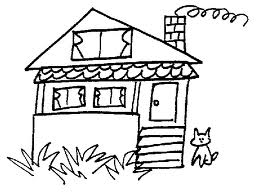 